Hand on GOLEM experiment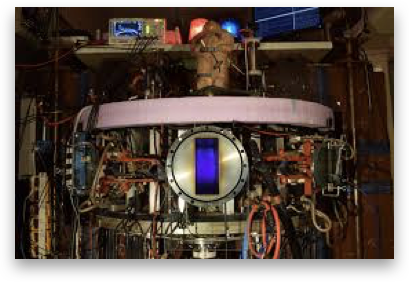 Figure1 GOLEM reactor 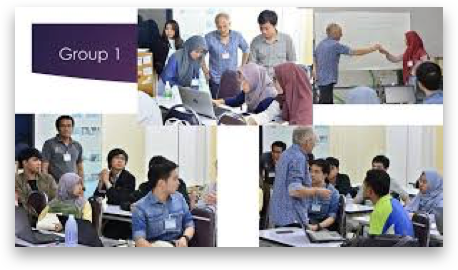 Figure2 GOLEM workshopGOLEM is the oldest operation tokamak in the world. It serves as an educational device  at the Faculty of Nuclear Science and Physical Engineering at CTU in Prague.ObjectiveTo study magnetic effect in  plasma dischargeTheoryUB    : Charging voltage of capacitors for toroidal magnetic field coil        :The total voltage measured by the flux coil (Rogowki coil)         : Unit Voltage [V]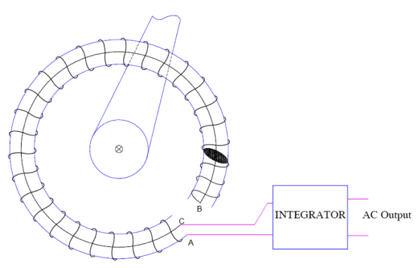 Figure3 magnetic measurement https://electricalbaba.com/rogowski-coil-working/The rogowki coil is put on around the plasma shape the calculate the magnetic flux and the data is transfer to the integrator and interpret  as AC output. To calculate charging voltage of capacitor for toroidal magnetic field coil, we start at Ampere’s law 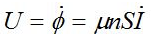 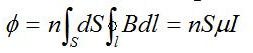 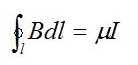                       >>                                                       >> Plasma Breakdown  : plasma  has to start at some point in time after breakdown the plasma stabilizers into a steady-state mode and the plasma is used for its intended purpose.Experiment Setup 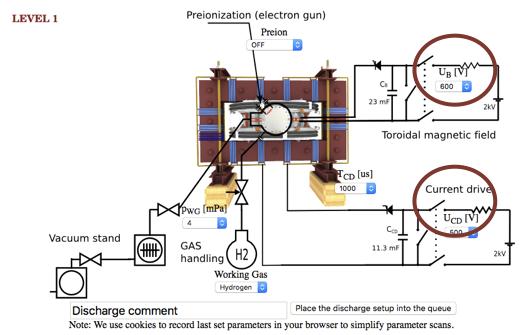 Figure4 Experiment SetupThe  voltage for magnetic field in toroidal direction  and voltage for current drive  are varied as the table below: Table1 The parameters and shot number are used in this experimentMethodCheck the plasma by looking at plasma currentLook at the magnetic flux in different of charging voltage capacitor for BT Look at the magnetic and voltage breakdownResult Look at the plasma current at the condition  = 550 and   =800 which is the minimum value from the table. 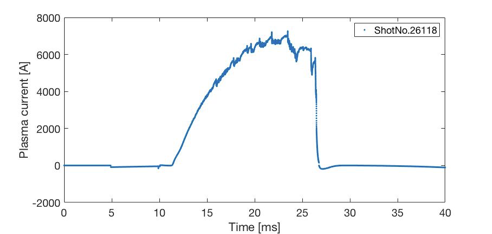 Figure5 Plasma current (A)The result shows there is plasma in that condition, the peak of plasma current is around 7000 A in 20-25 ms of time range.Look at the magnetic flux in plasma discharge in the different voltage of magnetic field. 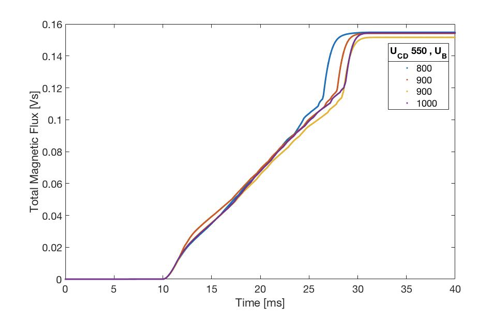 Figure6 the magnetic profile vs time in different  at 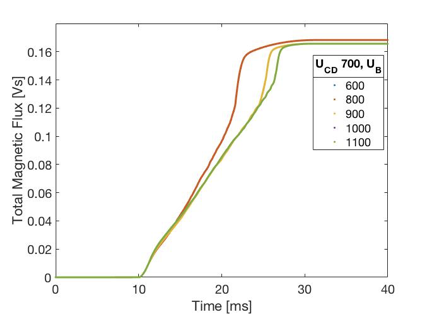 Figure7 the magnetic profile vs time in different  at From figure6 and figure7 , The different of voltage to drive current is not effect to magnetic flux and the magnetic is still remain the same flux in various of time. Measure toroidal magnetic field during breakdown discharge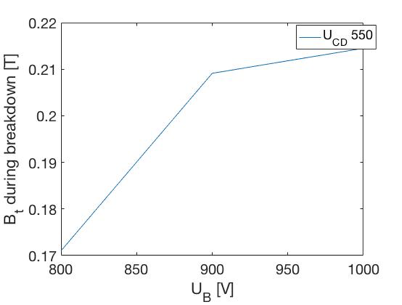 Figure8 the toroidal magnetic field during breakdown in different  at 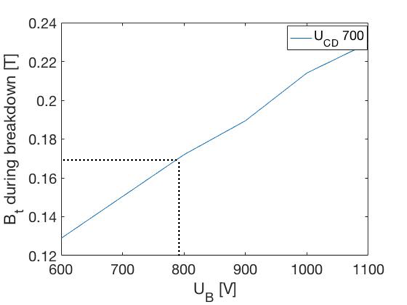 Figure9 the toroidal magnetic field during breakdown in different  at The toroidal magnetic field during breakdown discharge is the same at different Measure breakdown voltage during breakdown discharge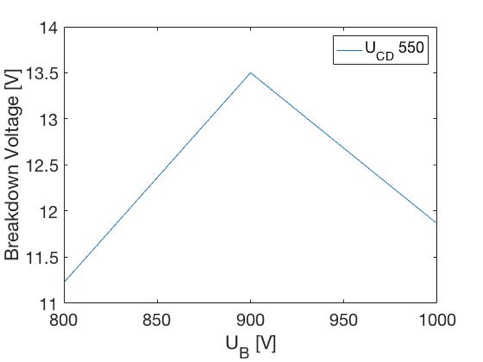 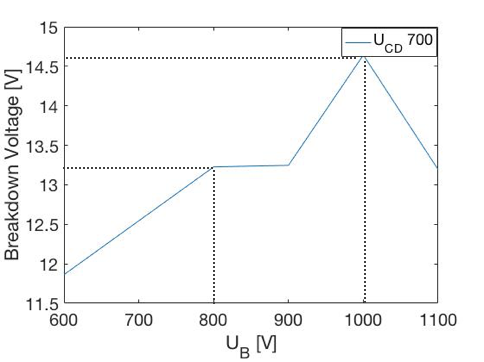 It seem like fluctuation of breakdown voltage because of the scale, the result can’t conclude. UCDUBShortNo.5508002611890026103/26123100026119700600260728002607490026080100026077110026078